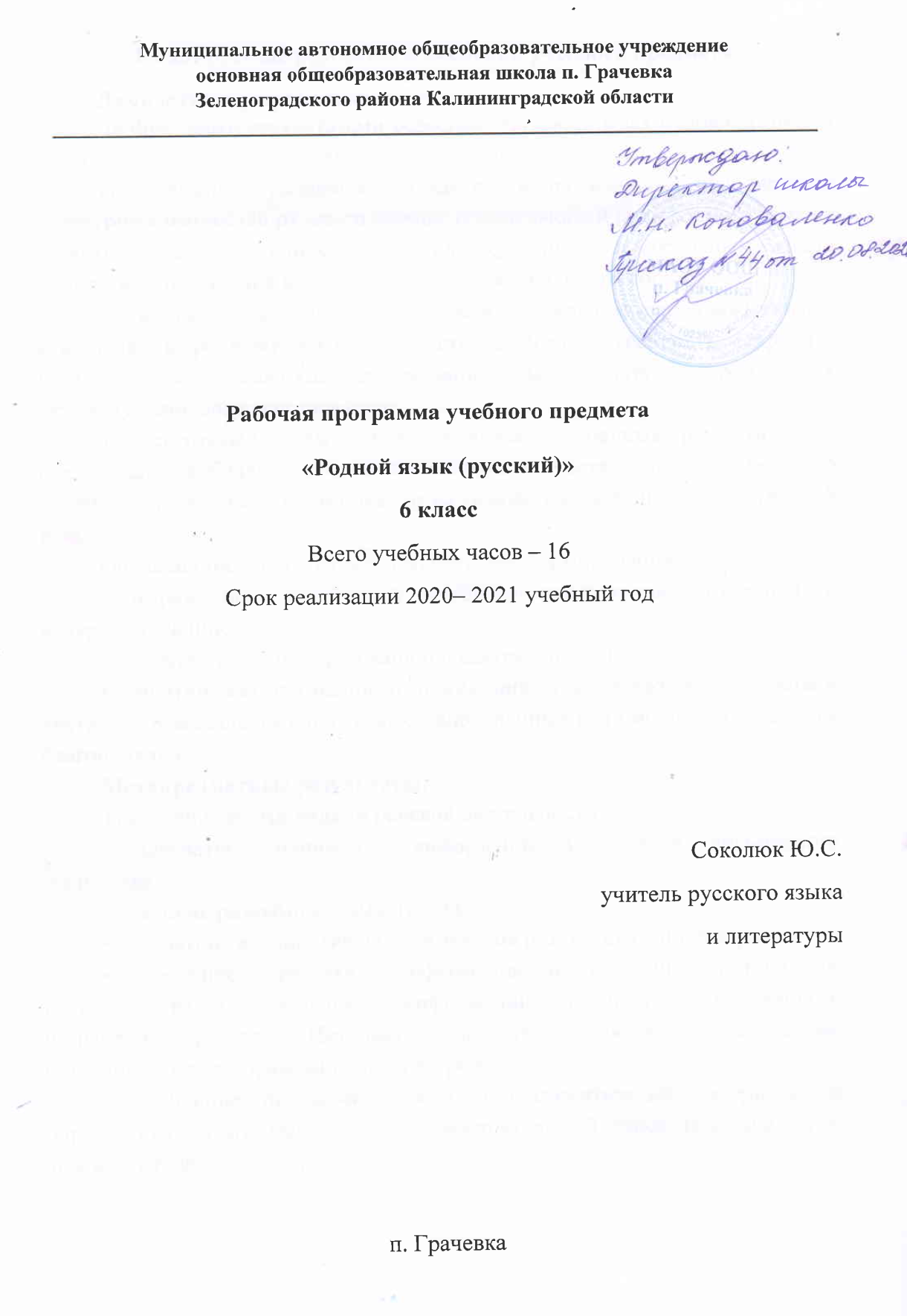 Планируемые результаты освоения учебного предметаЛичностные результаты:Личностными результатами освоения обучающимися основной школы программы по русскому (родному) языку являются: 1) понимание русского языка как одной из основных национально-культурных ценностей русского народа; определяющей роли родного языка в развитии интеллектуальных, творческих способностей и моральных качеств личности; его значения в процессе получения школьного образования; 2) осознание эстетической ценности русского языка; уважительное отношение к родному языку, гордость за него; потребность сохранить чистоту русского языка как явления национальной культуры; стремление к речевому самосовершенствованию; 3) достаточный объём словарного запаса и усвоенных грамматических средств для свободного выражения мыслей и чувств в процессе речевого общения; способность к самооценке на основе наблюдения за собственной речью. Обучающийся получит возможность для формирования: • выраженной устойчивой учебно-познавательной мотивации и интереса к учению; • готовности к самообразованию и самовоспитанию; • эмпатии как осознанного понимания и сопереживания чувствам других, выражающейся в поступках, направленных на помощь и обеспечение благополучия. Метапредметные результаты: 1) владение всеми видами речевой деятельности: • адекватное понимание информации устного и письменного сообщения; • владение разными видами чтения; • адекватное восприятие на слух текстов разных стилей и жанров; • способность извлекать информацию из различных источников, включая средства массовой информации, компакт-диски учебного назначения, ресурсы Интернета; свободно пользоваться словарями различных типов, справочной литературой; • овладение приёмами отбора и систематизации материала на определённую тему; умение вести самостоятельный поиск информации, её анализ и отбор; • умение сопоставлять и сравнивать речевые высказывания с точки зрения их содержания, стилистических особенностей и использованных языковых средств; • способность определять цели предстоящей учебной деятельности (индивидуальной и коллективной), последовательность действий, оценивать достигнутые результаты и адекватно формулировать их в устной и письменной форме; • умение воспроизводить прослушанный или прочитанный текст с разной степенью свёрнутости; • умение создавать устные и письменные тексты разных типов, стилей речи и жанров с учётом замысла, адресатами ситуации общения; • способность свободно, правильно излагать свои мысли в устной и письменной форме; • владение различными видами монолога и диалога; • соблюдение в практике речевого общения основных орфоэпических, лексических, грамматических, стилистических норм современного русского литературного языка; соблюдение основных правил орфографии и пунктуации в процессе письменного общения; • способность участвовать в речевом общении, соблюдая нормы речевого этикета; • способность оценивать свою речь с точки зрения её содержания, языкового оформления; умение находил» грамматические и речевые ошибки, недочёты, исправлять их; совершенствовать и редактировать собственные тексты; • умение выступать перед аудиторией сверстников с небольшими сообщениями, докладами; 2) применение приобретённых знаний, умений и навыков в повседневной жизни; способность использовать родной язык как средство получения знаний по другим учебным предметам, применять полученные знания, умения и навыки анализа языковых явлений на межпредметном уровне (на уроках иностранного языка, литературы и др.); 3) коммуникативно целесообразное взаимодействие с окружающими людьми в процессе речевого общения, совместного выполнения какой-либо задачи, участия в спорах, обсуждениях; овладение национально-культурными нормами речевого поведения в различных ситуациях формального и неформального межличностного и межкультурного общения.Предметные результаты:1) совершенствование видов речевой деятельности (аудирования, чтения, говорения и письма), обеспечивающих эффективное взаимодействие с окружающими людьми в ситуациях формального и неформального межличностного и межкультурного общения; 2) понимание определяющей роли языка в развитии интеллектуальных и творческих способностей личности в процессе образования и самообразования; 3) использование коммуникативно-эстетических возможностей родного языка; 4) расширение и систематизацию научных знаний о родном языке; осознание взаимосвязи его уровней и единиц; освоение базовых понятий лингвистики, основных единиц и грамматических категорий родного языка; 5) формирование навыков проведения различных видов анализа слова (фонетического, морфемного, словообразовательного, лексического, морфологического), синтаксического анализа словосочетания и предложения, а также многоаспектного анализа текста; 6) обогащение активного и потенциального словарного запаса, расширение объема используемых в речи грамматических средств для свободного выражения мыслей и чувств на родном языке адекватно ситуации и стилю общения; 7) овладение основными стилистическими ресурсами лексики и фразеологии родного языка, основными нормами родного языка (орфоэпическими, лексическими, грамматическими, орфографическими, пунктуационными), нормами речевого этикета; приобретение опыта их использования в речевой практике при создании устных и письменных высказываний; стремление к речевому самосовершенствованию; 8) формирование ответственности за языковую культуру как общечеловеческую ценность. В результате изучения учебного предмета «Родной язык (русский)» Обучающийся научится:  владеть навыками работы с учебной книгой, словарями и другими информационными источниками, включая СМИ и ресурсы Интернета;  владеть навыками различных видов чтения (изучающим, ознакомительным, просмотровым) и информационной переработки прочитанного материала;  владеть различными видами аудирования (с полным пониманием, с пониманием основного содержания, с выборочным извлечением информации) и информационной переработки текстов различных функциональных разновидностей языка;  адекватно понимать, интерпретировать и комментировать тексты различных функционально-смысловых типов речи (повествование, описание, рассуждение) и функциональных разновидностей языка;  участвовать в диалогическом и полилогическом общении, создавать устные монологические высказывания разной коммуникативной направленности в зависимости от целей, сферы и ситуации общения с соблюдением норм современного русского литературного языка и речевого этикета;  создавать и редактировать письменные тексты разных стилей и жанров с соблюдением норм современного русского литературного языка и речевого этикета;  анализировать текст с точки зрения его темы, цели, основной мысли, основной и дополнительной информации, принадлежности к функционально-смысловому типу речи и функциональной разновидности языка. Обучающийся получит возможность научиться:  анализировать речевые высказывания с точки зрения их соответствия ситуации общения и успешности в достижении прогнозируемого результата; понимать основные причины коммуникативных неудач и уметь объяснять их;  оценивать собственную и чужую речь с точки зрения точного, уместного и выразительного словоупотребления;  опознавать различные выразительные средства языка;  писать конспект, отзыв, тезисы, рефераты, статьи, рецензии, доклады, интервью, очерки, доверенности, резюме и другие жанры;  осознанно использовать речевые средства в соответствии с 4 задачей коммуникации для выражения своих чувств, мыслей и потребностей;  планирования и регуляции своей деятельности;  участвовать в разных видах обсуждения, формулировать собственную позицию и аргументировать ее, привлекая сведения из жизненного и читательского опыта;  самостоятельно определять цели своего обучения, ставить и формулировать для себя новые задачи в учебе и познавательной деятельности; развивать мотивы и интересы своей познавательной деятельности;  самостоятельно планировать пути достижения целей, в том числе альтернативные, осознанно выбирать наиболее эффективные способы решения учебных и познавательных задач.Планируемые результаты освоения ВПМ «Из истории фразеологизмов»Личностные результатыФормирование чувства гордости за свою Родину, российский народ и историю России; осознание своей этнической и национальной принадлежности, формирование ценностей многонационального российского общества; становление гуманистических и демократических ценностных ориентаций.Формирование целостного, социально ориентированного взгляда на мир в его органичном единстве и разнообразии природы, народов, культур и религий.Формирование уважительного отношения к иному мнению, истории и культуре других народов.Овладение начальными навыками адаптации в динамично изменяющемся и развивающемся мире.Принятие и освоение социальной роли обучающегося, развитие мотивов учебной деятельности и формирование личностного смысла учения.Развитие самостоятельности и личной ответственности за свои поступки, в том числе в информационной деятельности, на основе представлений о нравственных нормах, социальной справедливости и свободе.Формирование эстетических потребностей, ценностей и чувств.Развитие этических чувств, доброжелательности и эмоционально-нравственной отзывчивости, понимания и сопереживания чувствам других людей.Развитие навыков сотрудничества со взрослыми и сверстниками в различных социальных ситуациях, умения не создавать конфликтов и находить выходы из спорных ситуаций.Формирование установки на безопасный, здоровый образ жизни, мотивации к творческому труду, к работе на результат, бережному отношению к материальным и духовным ценностям.Метапредметные результатыОвладение способностью принимать и сохранять цели и задачи учебной деятельности, поиска средств её осуществления.Формирование умения планировать, контролировать и оценивать учебные действия в соответствии с поставленной задачей и условиями её реализации, определять наиболее эффективные способы достижения результата.Активное использование речевых средств и средств для решения коммуникативных и познавательных задач.Использование различных способов поиска (в справочных источниках), сбора, обработки, анализа, организации, передачи и интерпретации информации.Овладение навыками смыслового чтения текстов различных стилей и жанров в соответствии с целями и задачами: осознанно строить речевое высказывание в соответствии с задачами коммуникации и составлять тексты в устной и письменной формах.Овладение логическими действиями сравнения, анализа, синтеза, обобщения, классификации по родовидовым признакам, установления аналогий и причинно-следственных связей, построения рассуждений, отнесения к известным понятиям.Овладение базовыми предметными и межпредметными понятиями, отражающими существенные связи и отношения между объектами и процессами.Предметные результатыОбучающийся научится:Выявлять фразеологизмы в устной и письменной речиразличать их значение;вычленять их из предложения;классифицировать и объединять фразеологизмы по значению;правильно и уместно употреблять фразеологизмы в речи в соответствии с их значением.Обучающийся получит возможность научиться:осознавать, что значение фразеологизма можно уточнить или определить с помощью словаря фразеологизмов;на практическом уровне различать слова фразеологизмы, иметь представление об их видах. Содержание учебного предмета «Родной язык (русский)», 6 класс, 16 часовСодержание ВПМ «Из истории фразеологизмов»Тематическое планирование с указанием количества часов, отводимых на освоение каждой темы№Тема урока1Краткая история русского литературного языка2Язык, речь, общение.  Ситуация общения.3Виды речевой деятельности4Этика и речевой этикет5Соотношение понятий этика – этикет – мораль6Текст, его особенности7Тема и основная мысль текста. Заглавие текста. Тематическое единство текста 8Начальные и конечные предложения текста9Ключевые слова10Основные признаки текста11Текст и стили речи12Официально-деловой стиль речи13Лексические заимствования14Словари15-16Проектная деятельность№Тема урока1Из истории фразеологизмов. «Довести до белого каления»2Из истории фразеологизмов. «Дело в шляпе»3Из истории фразеологизмов. «Бить баклуши»4Из истории фразеологизмов. «Точить лясы»5Из истории фразеологизмов. «Зарывать талант в землю»№ урокаТемараздела, урокаКоли-чество часовТема ВПМ1Краткая история русского литературного языка12Язык, речь, общение.  Ситуация общения. ВПМ1. «Из истории фразеологизмов»1ВПМ1. «Из истории фразеологизмов»3Виды речевой деятельности14Этика и речевой этикет. ВПМ2. «Из истории фразеологизмов»1ВПМ2. «Из истории фразеологизмов»5Соотношение понятий этика – этикет – мораль16Текст, его особенности17Тема и основная мысль текста. Заглавие текста. Тематическое единство текста18Начальные и конечные предложения текста. ВПМ3. «Из истории фразеологизмов»  1ВПМ3. «Из истории фразеологизмов»9Ключевые слова110Основные признаки текста111Текст и стили речи. ВПМ4. «Из истории фразеологизмов»  1ВПМ4. «Из истории фразеологизмов»12Официально-деловой стиль речи113Лексические заимствования114Словари. ВПМ5. «Из истории фразеологизмов»1ВПМ5. «Из истории фразеологизмов»15Проектная деятельность116.Проектная деятельность1